LAMPIRAN 6.HASIL KARYA ANAKPertemuan IMembuat Kursi/Meja Taman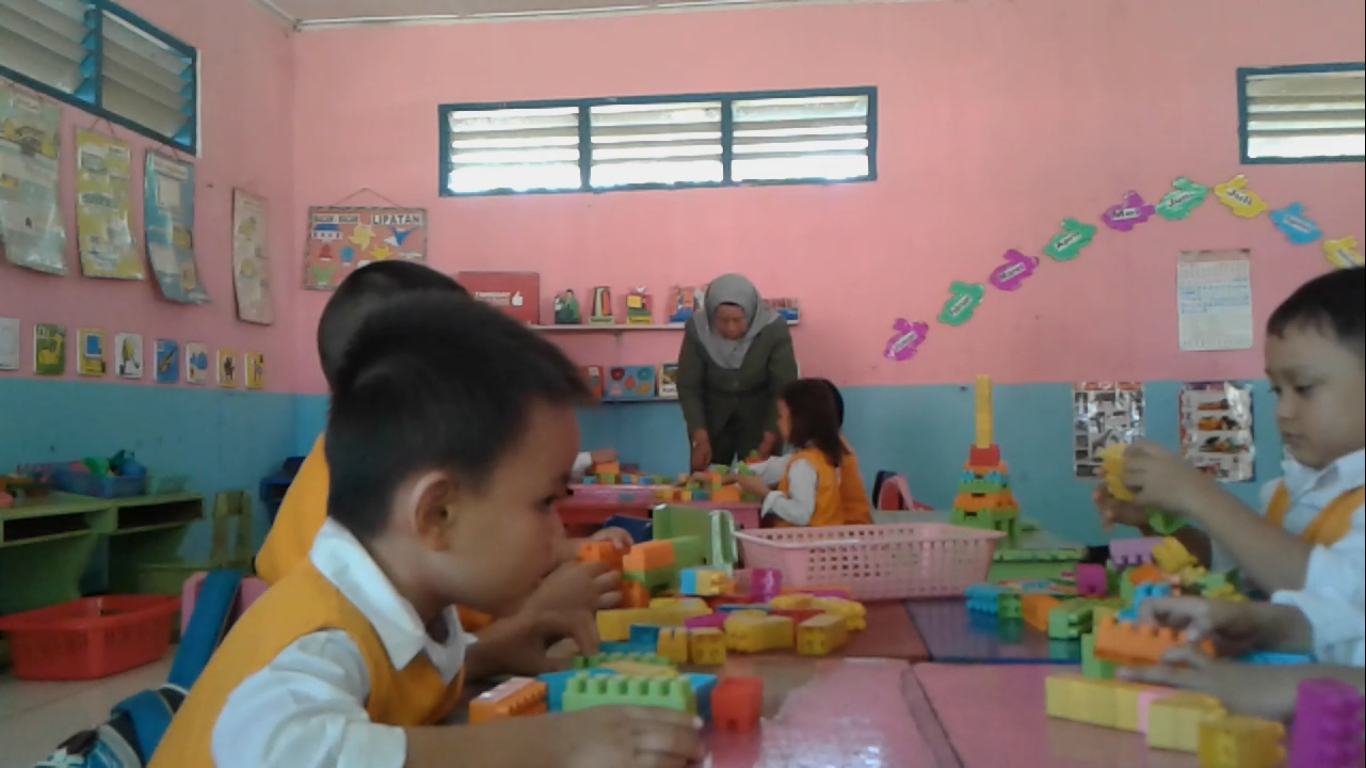 guru membimbing anak yang belum bisa menyusun lego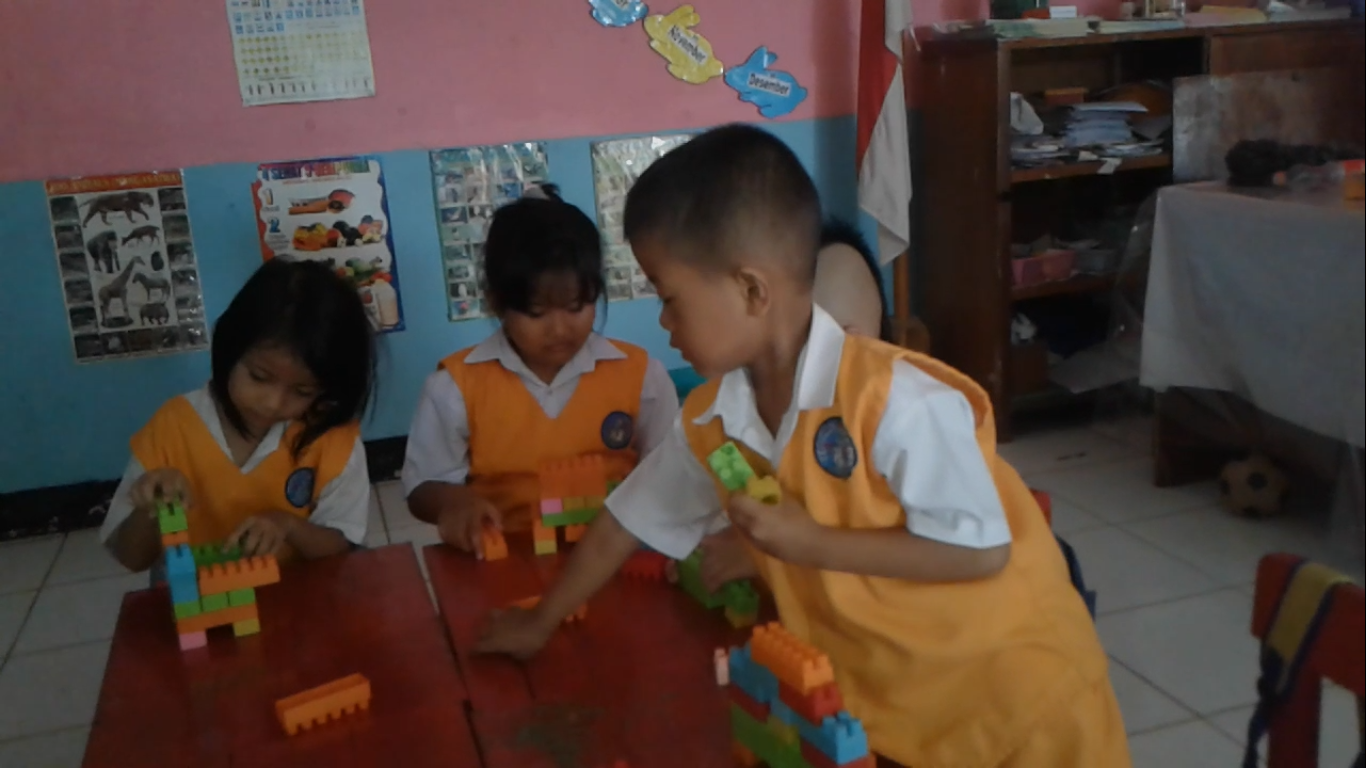 anak didik sedang menyusun lego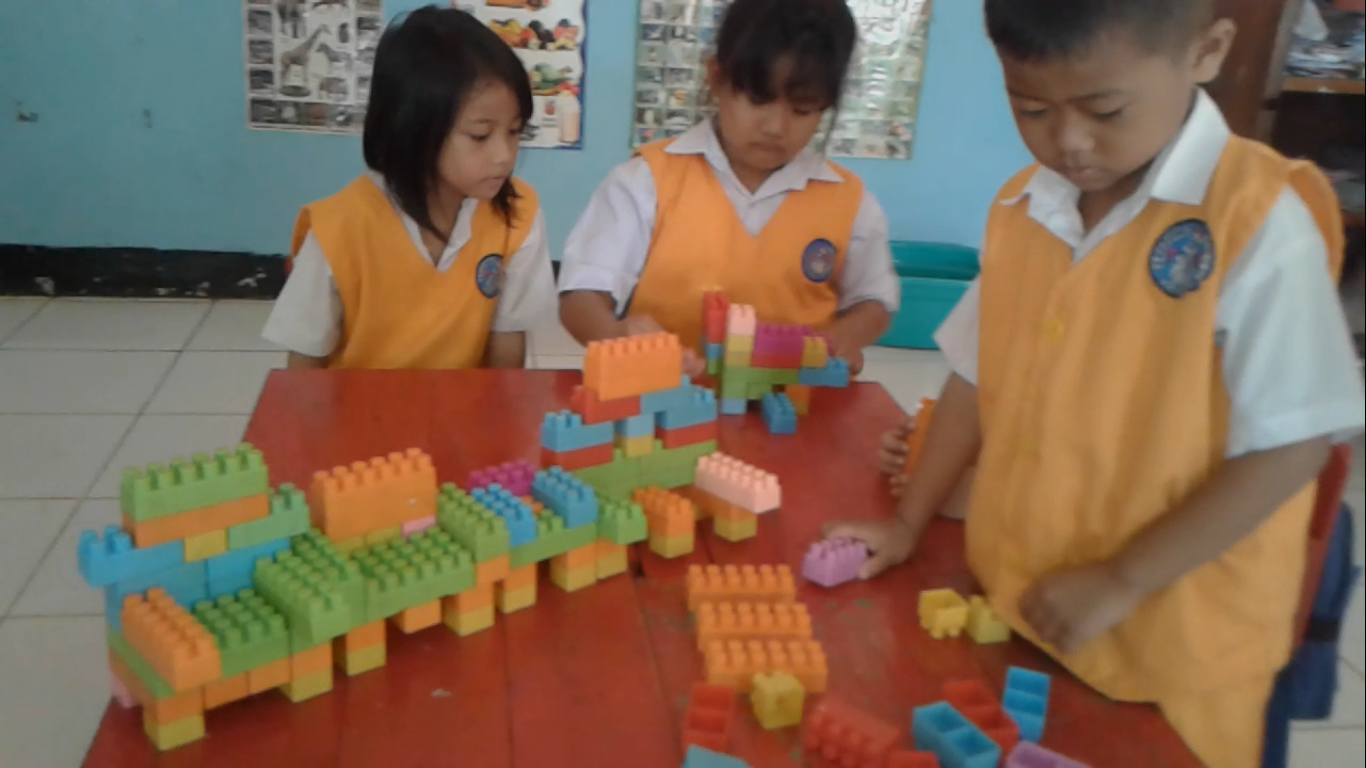 bentuk karya yang dihasilkan anak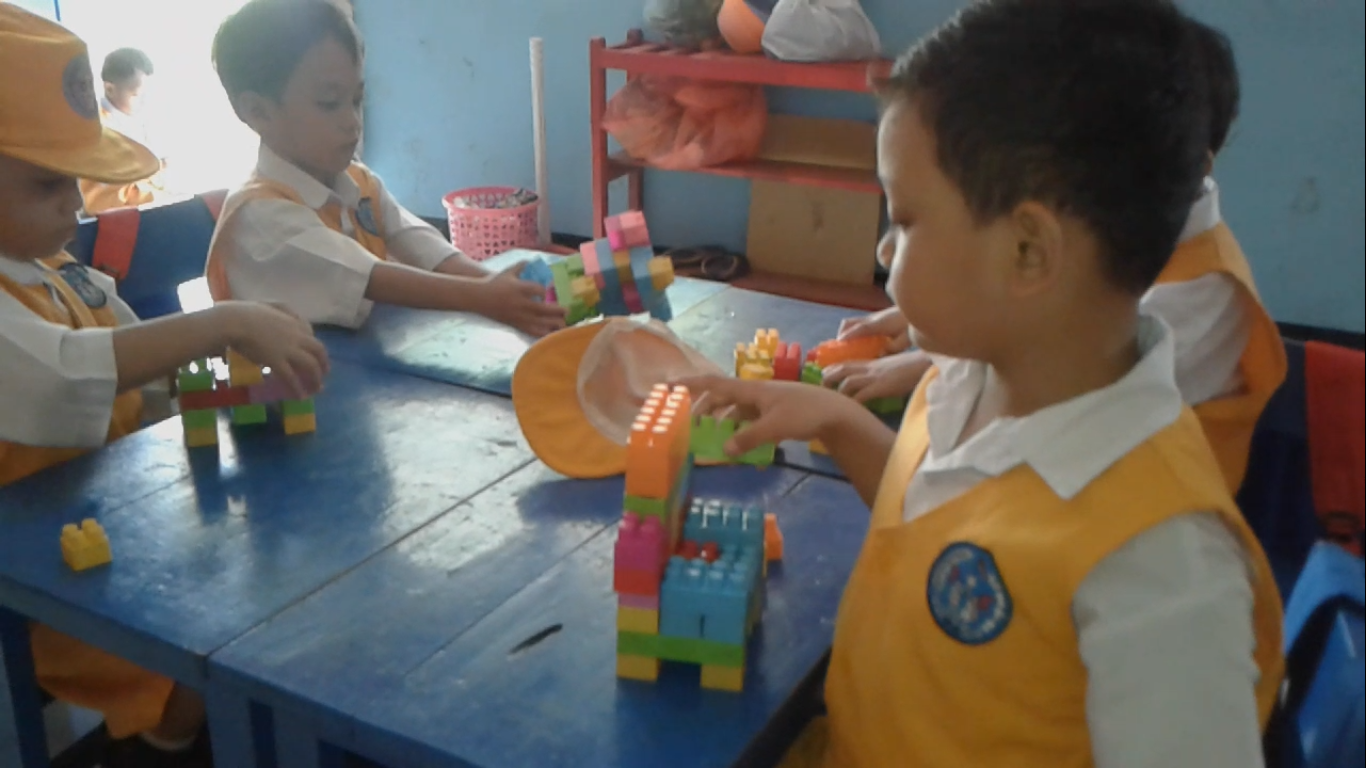 anak didik sedang menyusun legoPertemuan IIMembuat Kapal (mencontoh bentuk/sesuai keinginan anak)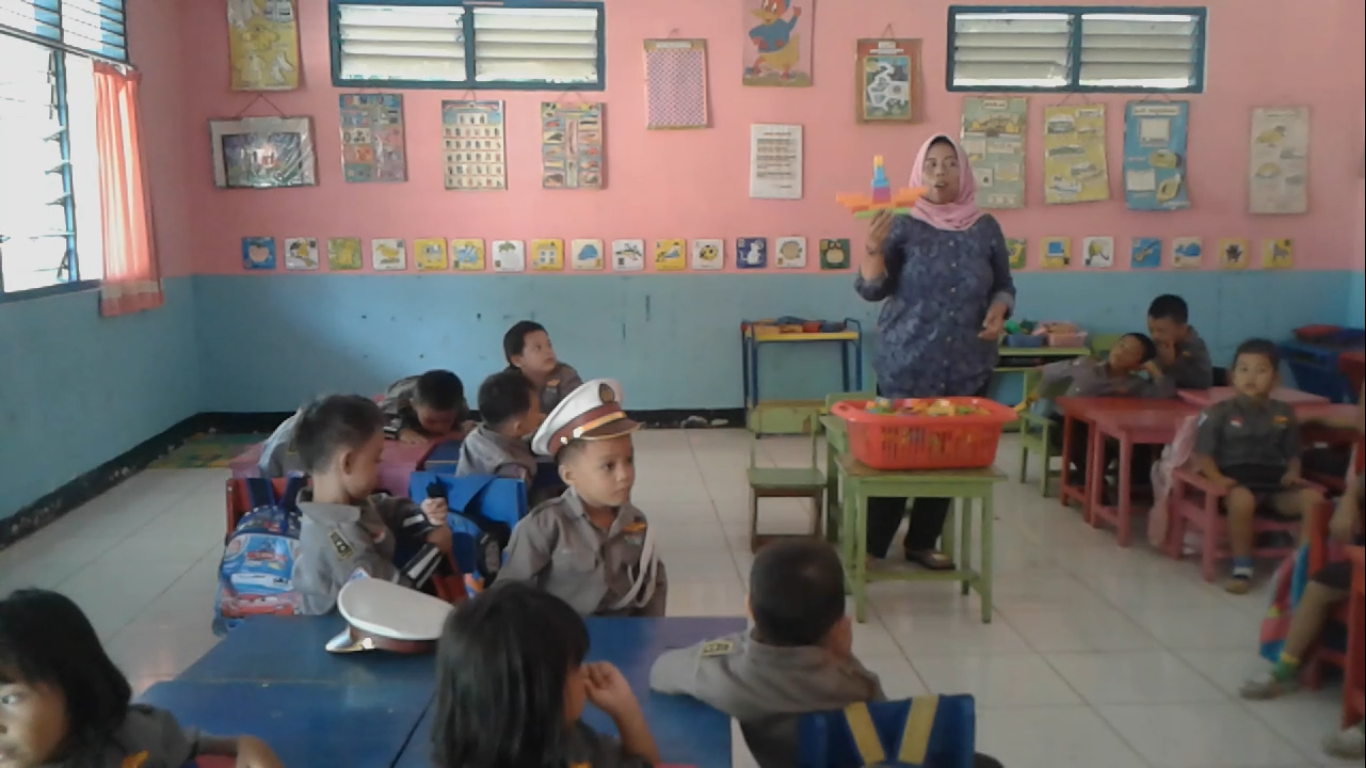 Guru menjelaskan/memperagakan cara menyusun lego tahap demi tahap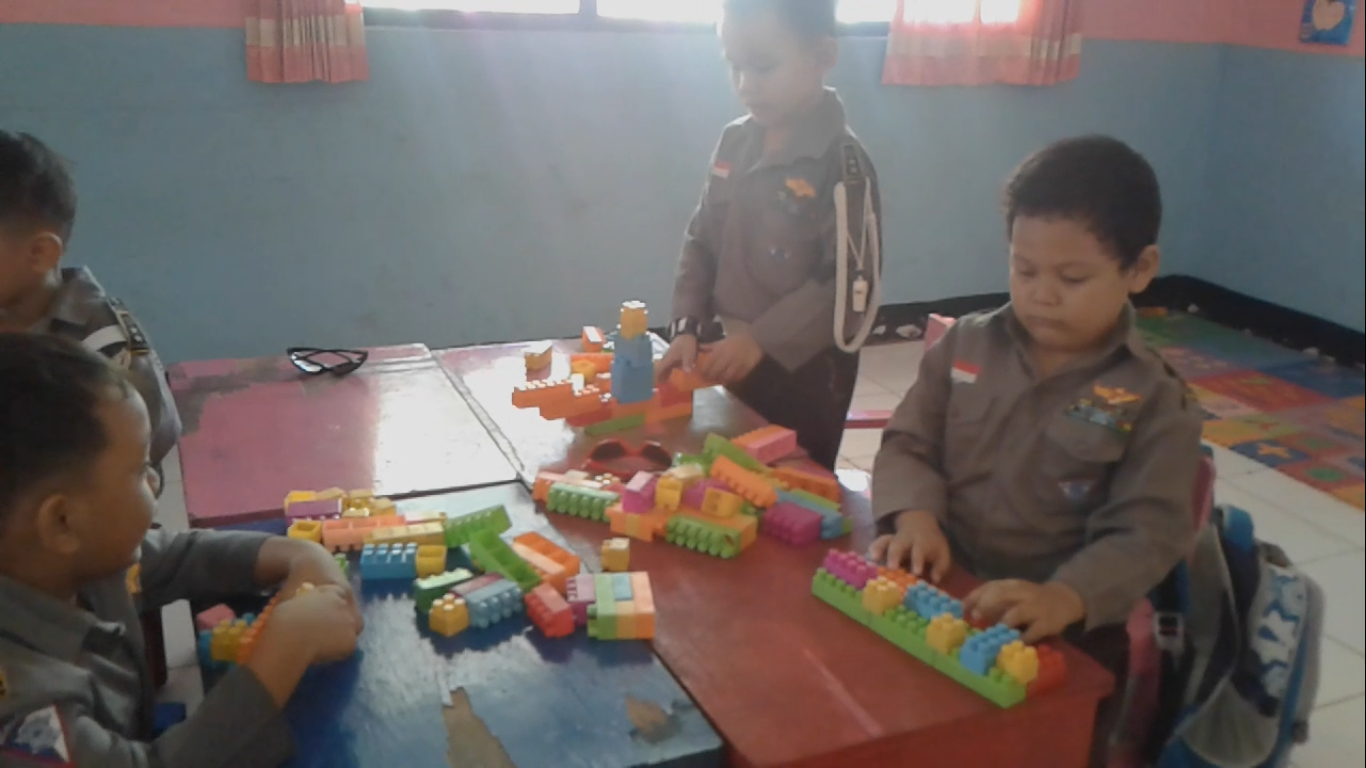 anak didik sedang menyusun lego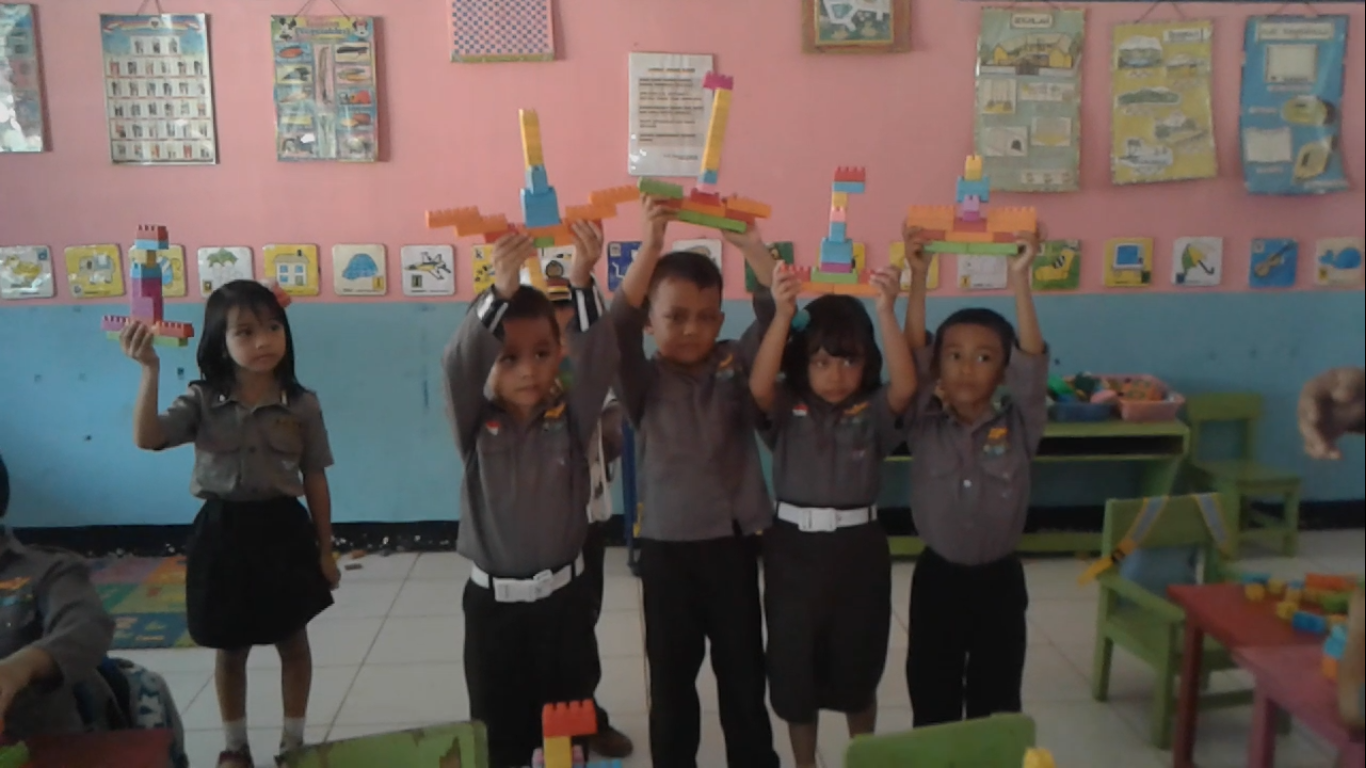 anak didik memperlihatkan hasil karyanyaPertemuan IIIMembuat Menara (mencontoh bentuk/sesuai keinginan anak)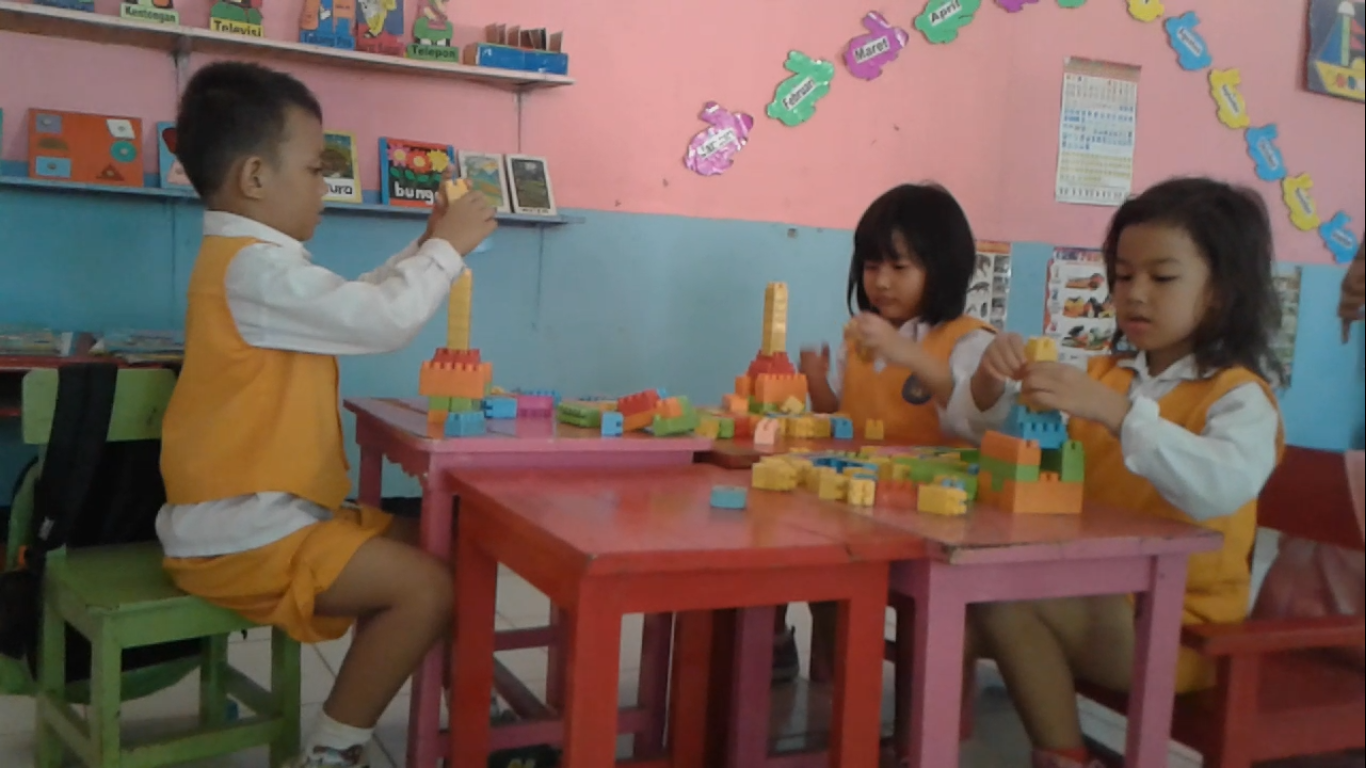 anak didik sedang menyusun lego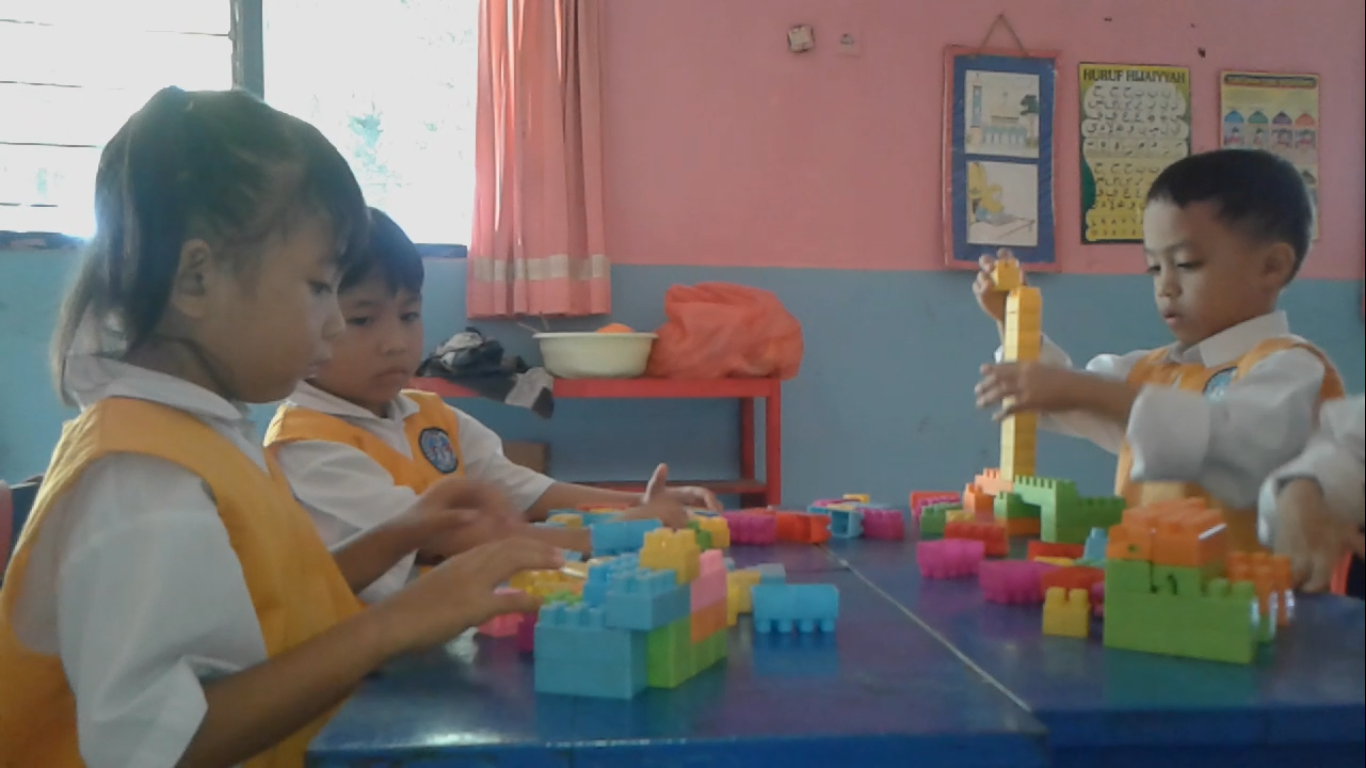 anak didik sedang menyusun lego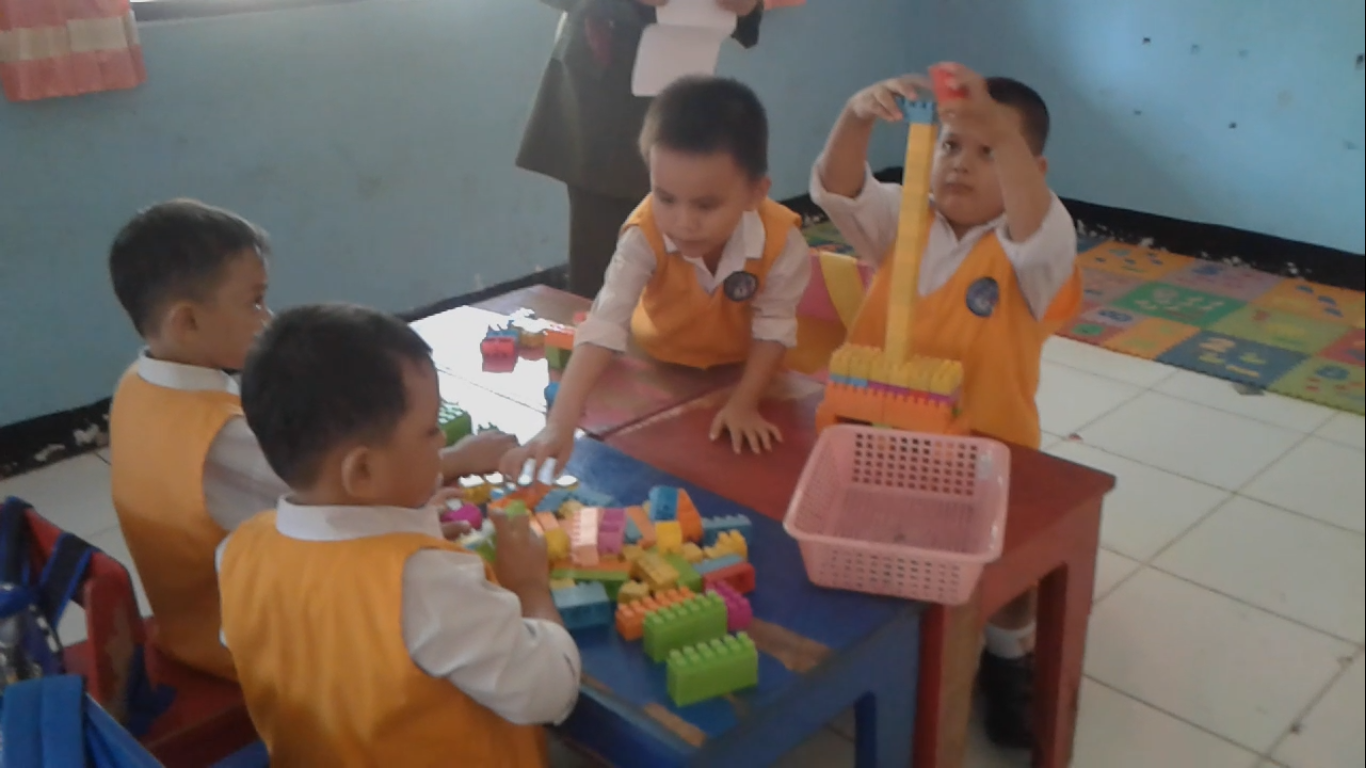 anak didik sedang menyusun lego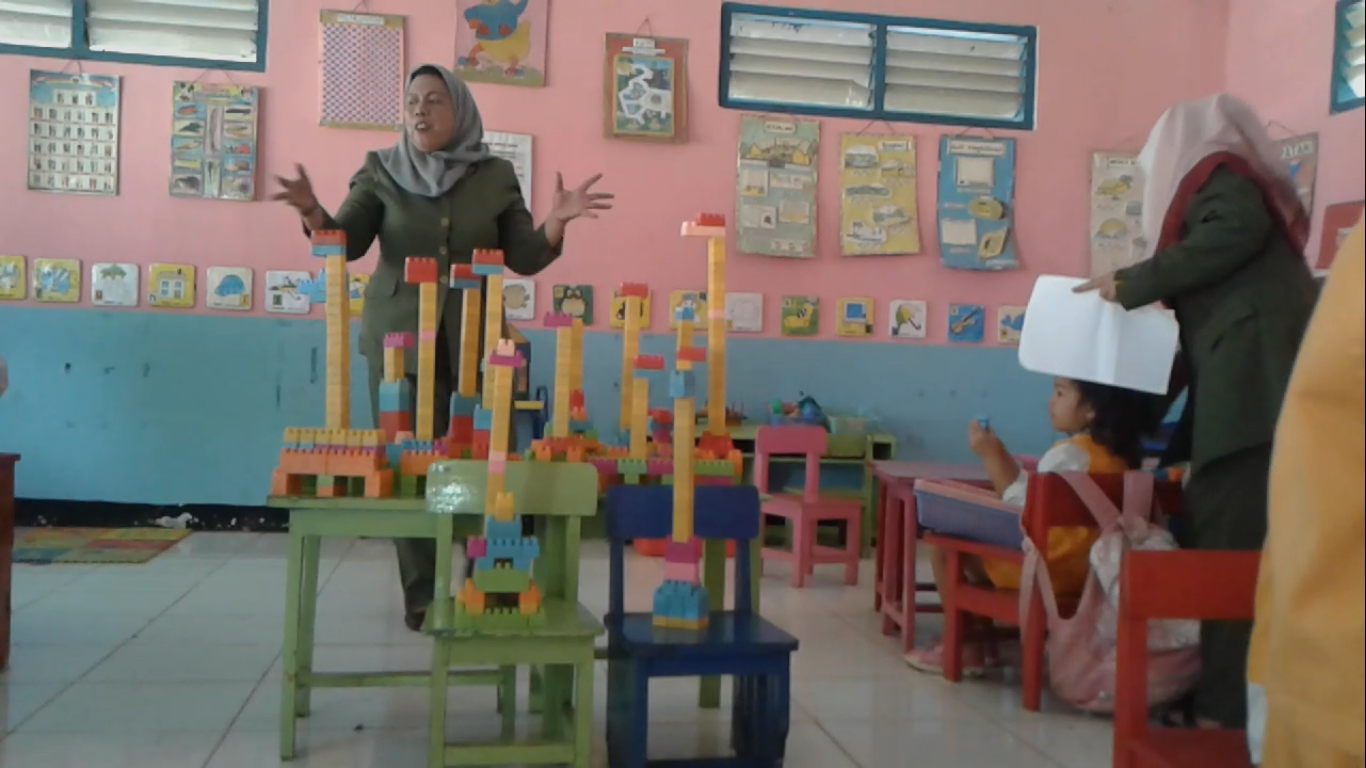 guru memberi apresiasi terhadap hasil karya anakPertemuan IVMembuat Berbagai Macam Bentuk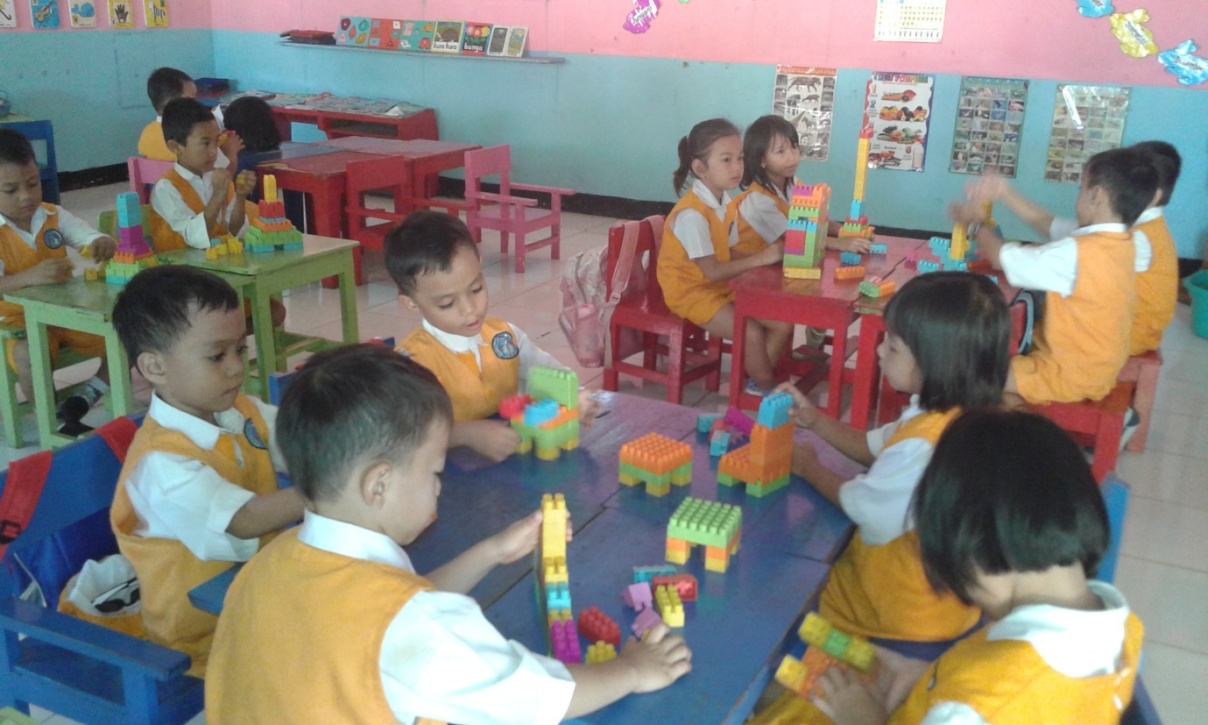 anak didik sedang menyusun lego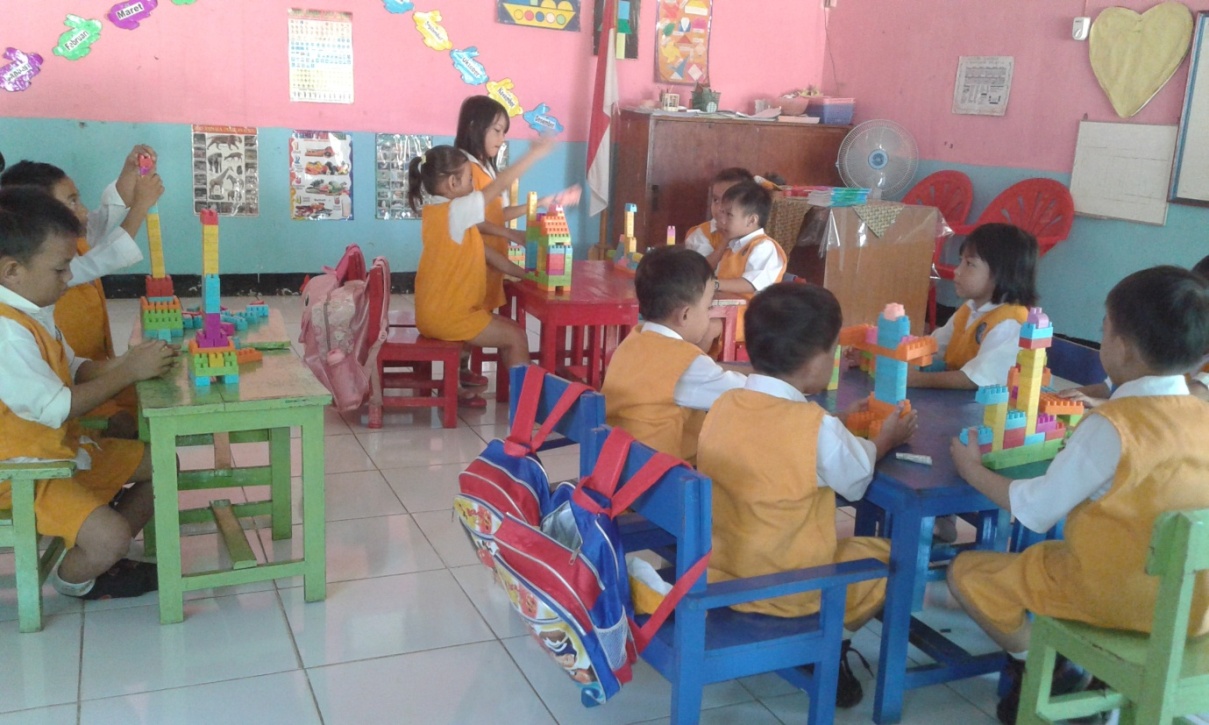 anak didik sedang menyusun lego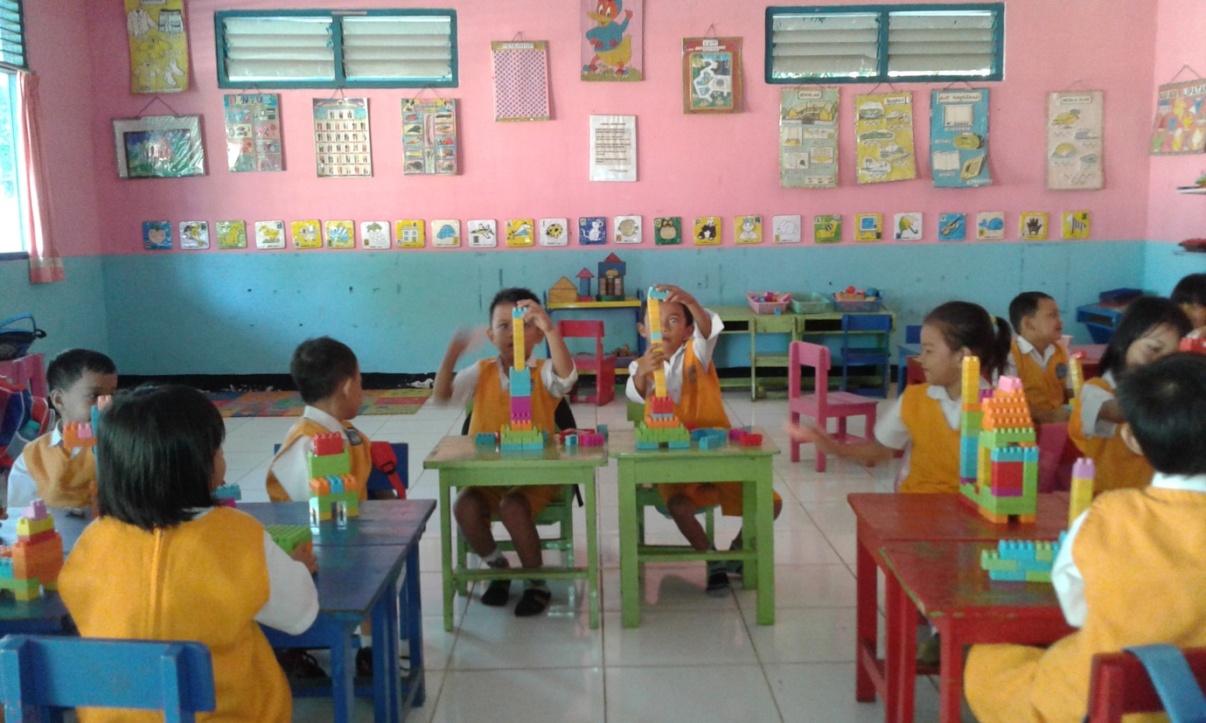 anak didik sedang menyusun lego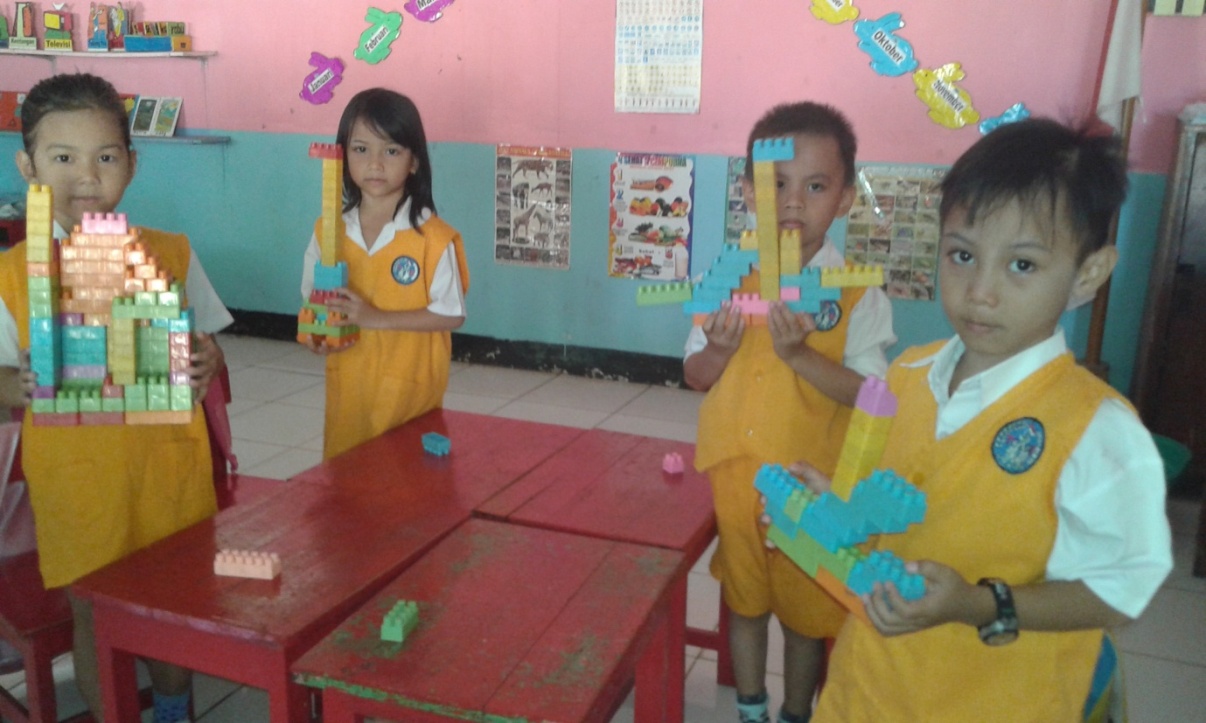 anak didik menunjukkan hasil karyanya